Жалоба на сотрудников полицииЖалоба на сотрудников полиции. Группа неизвестных лиц ворвалась во двор дома жалобщика, напали на его дочь, ударив ее несколько раз по голове и груди. В результате нападения ей были причинены телесные повреждения, испорчены одежда и ювелирные украшения,  которые были на потерпевшей, а также повреждено имущество двора. Изначально в возбуждении уголовного дела было отказано. Только спустя два года по факту нападения сотрудниками полиции межмуниципального отдела МВД России было возбуждено уголовное дело. За последующие еще два года (а всего прошедшие четыре года с момента совершения преступления) расследование не продвинулось в сторону изобличения виновных лиц и предания их суду, хотя в деле имеются свидетельские показания и протокол очной ставки с участием потерпевшей дочери. Складывается впечатление, что расследование дела сознательно затормаживается должностными лицами полиции. Жалобщик просит провести проверку деятельности сотрудников полиции и установить, нет ли в их действиях коррупционной составляющей.Министру внутренних дел Российской Федерации
______________________________________________,
Адрес: _____________________________Уважаемый _________________!
Я проживаю по указанному адресу совместно со своей дочерью _____________
___________ года около _______ часов группа неизвестных лиц ворвалась во двор нашего дома, напали на мою дочь, ударив ее несколько раз по голове и груди. В результате нападения ей были причинены телесные повреждения, испорчены одежда и ювелирные украшения, которые были на потерпевшей, а также повреждено имущество двора (калитка и забор)
Изначально в возбуждении уголовного дела было отказано. Только спустя два года по факту нападения сотрудниками полиции межмуниципального отдела МВД России «______________» было возбуждено уголовное дело по ч. 2 ст. 213 УК РФ, делу присвоен № _____.
Следует отметить, что уголовное дело было возбуждено после того, как мною лично были переданы в прокуратуру объяснения очевидца происшествия – __________, проживающего в Республике __________. 
____________ года в связи с выявленной городской прокуратурой волокитой при проведении проверки по факту причинения _____________ телесных повреждений в адрес начальника отдела МВД по _____________ межмуниципальному району ___________ области _____________ городским прокурором было внесено представление по результатам которого в отношении участкового уполномоченного, принимавшего заявление, были применены меры дисциплинарного воздействия.
За последующие еще два года (а всего прошедшие четыре года с момента совершения преступления) расследование не продвинулось в сторону изобличения виновных лиц и предания их суду, хотя в деле имеются свидетельские показания и протокол очной ставки с участием потерпевшей дочери.
Предварительное следствие неоднократно приостанавливалось, однако после принесения жалоб надзирающему прокурору, постановления следователя о приостановлении предварительного следствия отменялись, делу давался формальный ход.
Заявленные ходатайства со стороны потерпевшей дочери игнорируются следователем. Так, например, следствие не принимает никаких эффективных мер по ходатайствам о допросе _________, его приводе или даче отдельных поручений.
Складывается впечатление, что расследование дела сознательно затормаживается должностными лицами полиции межмуниципального отдела МВД России «__________________».
Согласно ст. 53 Федеральный закон от 07.02.2011 N 3-ФЗ (ред. от 03.12.2012) "О полиции" действия (бездействие) сотрудника полиции, нарушающие права и законные интересы гражданина, государственного и муниципального органа, общественного объединения, религиозной и иной организации, могут быть обжалованы в вышестоящий орган или вышестоящему должностному лицу, в органы прокуратуры Российской Федерации либо в суд.
На основании изложенного,ПРОШУ:
Провести проверку деятельности сотрудников полиции отдела МВД по _________________ межмуниципальному району __________ области и установить, нет ли в их действиях коррупционной составляющей. 
Дать указания о проведении предварительного расследования по уголовному делу № _____ надлежащим образом.
_____________ г. Подпись_____________________ВНИМАНИЕ! Раз вы скачали бесплатно этот документ с сайта ПравПотребитель.РУ, то получите заодно и бесплатную юридическую консультацию!  Всего 3 минуты вашего времени:Достаточно набрать в браузере http://PravPotrebitel.ru/, задать свой вопрос в окошке на главной странице и наш специалист сам перезвонит вам и предложит законное решение проблемы!Странно.. А почему бесплатно? Все просто:Чем качественней и чаще мы отвечаем на вопросы, тем больше у нас рекламодателей. Грубо говоря, наши рекламодатели платят нам за то, что мы помогаем вам! Пробуйте и рассказывайте другим!
*** P.S. Перед печатью документа данный текст можно удалить..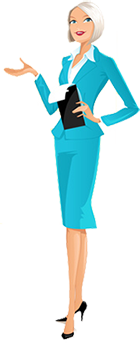 